Goal: I can complete and submit assignments on time                  Name:_________________________Math Homework Week 7 Q3 (#1) Remember to do IXL Math a few times a week!Monday:Tuesday:Wednesday:Thursday:Friday:Ms.chris@academyoflit.org                         http://mschrisclassroom.weebly.com/Goal: I can complete and submit assignments on time                  Name:_________________________Math Homework Week 7 Q3 (#2) Remember to do IXL Math a few times a week!Monday:Tuesday:Wednesday:Thursday:Friday:Ms.chris@academyoflit.org                         http://mschrisclassroom.weebly.com/S  Show this number three different ways:          19                                                                	                        	                  	Circle the number in each box that is More.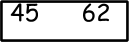 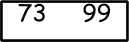 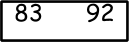 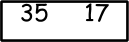 Write the tens and ones in the following numbers: 13 = _________ten  __________ ones                	68= ___________tens _____________ones35 = _________tens  __________ ones                	27= ___________tens _____________onesWrite the numbers from the tens and ones:4 tens and 8 ones =_________________   	8 tens and 6 ones=________________7 tens and 1 one =_________________   	3 tens and 9 ones=________________Write the number that is ten more: You can use number grid on back to help.88 _____________                    	32 _____________                         	25_______________Write the number that is ten less:________________ 16              	________________ 96            	________________50IXL MathComplete: Ordering Numbers sheet Three Composing/Decomposing Problems:  a & b         =    Hundred       =  Ten         = One    Using illustrations for 100’s, 10’s, 1’s to help you, Subtract   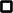 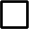 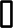                                                              the  following numbers.  57                            29                        66- 36                         -   5                      - 10                      78                            25                        49- 34                         - 15                       -30Three Composing/Decomposing Problems:  CThe Pet Snake Problems:  Be sure to use pictures, numbers, and words to explain your thinkingIXL Math!